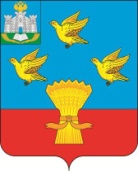 РОССИЙСКАЯ ФЕДЕРАЦИЯОРЛОВСКАЯ ОБЛАСТЬЛИВЕНСКИЙ РАЙОННЫЙ СОВЕТ НАРОДНЫХ ДЕПУТАТОВРЕШЕНИЕ 12 ноября 2021 года № 3/     -РС                                        Принято на 3 заседанииг. Ливны                                                                           Ливенского районного Совета                                                                                                    народных депутатов    О принятии к исполнению полномочий контрольно-счетных органов сельских поселений Ливенского районаОрловской области по осуществлению внешнегомуниципального финансового контроля контрольно-счетной палатой Ливенского района Орловскойобласти на 2022 год         В соответствии с частью 11 статьи 3 Федерального закона от 07 февраля 2011 года № 6-ФЗ «Об общих принципах организации и деятельности контрольно-счетных органов субъектов Российской Федерации и муниципальных образований» и на основании решений:- Беломестненского сельского Совета народных депутатов от 19 октября 2021 года № 13 «О передаче контрольно-счетной палате Ливенского района Орловской области полномочий контрольно-счетного органа Беломестненского сельского поселения Ливенского района Орловской области по осуществлению внешнего муниципального финансового контроля»;       - Вахновского сельского Совета народных депутатов от 15 октября 2021 года № 13/2с «О передаче контрольно-счетной палате Ливенского района Орловской области полномочий контрольно-счетного органа Вахновского сельского поселения Ливенского района Орловской области по осуществлению внешнего муниципального финансового контроля»;       - Галического сельского Совета народных депутатов от 29 октября 2021 года № 11 «О передаче контрольно-счетной палате Ливенского района Орловской области полномочий контрольно-счетного органа Галического сельского поселения Ливенского района Орловской области по осуществлению внешнего муниципального финансового контроля»;        - Дутовского сельского Совета народных депутатов от 22 октября 2021 года № 3/10-СС «О передаче контрольно-счетной палате Ливенского района Орловской области полномочий контрольно-счетного органа Дутовского сельского поселения Ливенского района Орловской области по осуществлению внешнего муниципального финансового контроля»;         - Здоровецкого сельского Совета народных депутатов от 08 ноября 2021 года № 3/13-СС «О передаче контрольно-счетной палате Ливенского района Орловской области полномочий контрольно-счетного органа Здоровецкого сельского поселения Ливенского района Орловской области по осуществлению внешнего муниципального финансового контроля»;         - Казанского сельского Совета народных депутатов от 25 октября 2021 года № 8-СС «О передаче контрольно-счетной палате Ливенского района Орловской области полномочий контрольно-счетного органа Казанского сельского поселения Ливенского района Орловской области по осуществлению внешнего муниципального финансового контроля»;        - Козьминского сельского Совета народных депутатов от 28 октября 2021  года № 3/6-СС «О передаче контрольно-счетной палате Ливенского района Орловской области полномочий контрольно-счетного органа Козьминского сельского поселения Ливенского района Орловской области по осуществлению внешнего муниципального финансового контроля»;      - Коротышского сельского Совета народных депутатов от 28 октября 2021 года  № 3/10-СС «О передаче контрольно-счетной палате Ливенского района Орловской области полномочий контрольно-счетного органа Коротышского сельского поселения Ливенского района Орловской области по осуществлению внешнего муниципального финансового контроля»;       - Крутовского сельского Совета народных депутатов от 21 октября 2021 года № 2/12-СС «О передаче контрольно-счетной палате Ливенского района Орловской области полномочий контрольно-счетного органа Крутовского сельского поселения Ливенского района Орловской области по осуществлению внешнего муниципального финансового контроля»;        - Лютовского  сельского Совета народных депутатов от 29 октября 2021 года № 2/13-СС «О передаче контрольно-счетной палате Ливенского района Орловской области полномочий контрольно-счетного органа Лютовского сельского поселения Ливенского района Орловской области по осуществлению внешнего муниципального финансового контроля»;         - Навесненского сельского Совета народных депутатов от 29 сентября  2021 года № 2/6-СС «О передаче контрольно-счетной палате Ливенского района Орловской области полномочий контрольно-счетного органа Навесненского сельского поселения Ливенского района Орловской области по осуществлению внешнего муниципального финансового контроля»;           - Никольского сельского Совета народных депутатов от 18 октября 2021 года № 3/13-СС «О передаче контрольно-счетной палате Ливенского района Орловской области полномочий контрольно-счетного органа сельского поселения Ливенского района Орловской области по осуществлению внешнего муниципального финансового контроля»;               - Островского сельского Совета народных депутатов от 14 октября  2021 года № 2/14-СС «О передаче контрольно-счетной палате Ливенского района Орловской области полномочий контрольно-счетного органа Островского сельского поселения Ливенского района Орловской области по осуществлению внешнего муниципального финансового контроля»;              - Речицкого сельского Совета народных депутатов от 14 октября 2021 года  № 2/12-сс  «О передаче контрольно-счетной палате Ливенского района Орловской области полномочий контрольно-счетного органа Речицкого сельского поселения Ливенского района Орловской области по осуществлению внешнего муниципального финансового контроля»;              - Сергиевского сельского Совета народных депутатов от 30 сентября 2021 года № 2/11-СС  «О передаче контрольно-счетной палате Ливенского района Орловской области полномочий контрольно-счетного органа Сергиевского сельского поселения Ливенского района Орловской области по осуществлению внешнего муниципального финансового контроля»;            - Сосновского сельского Совета народных депутатов от 20 октября 2021 года № 2/16-СС «О передаче контрольно-счетной палате Ливенского района Орловской области полномочий контрольно-счетного органа Сосновского сельского поселения Ливенского района Орловской области по осуществлению внешнего муниципального финансового контроля»,Ливенский районный Совет народных депутатов решил:	1. Контрольно-счетной палате Ливенского района Орловской области принять к исполнению следующие полномочия по осуществлению внешнего муниципального финансового контроля контрольно-счетных органов - Беломестненского сельского поселения Ливенского района Орловской области;- Вахновского сельского поселения Ливенского района Орловской области;- Галического сельского поселения Ливенского района Орловской области;- Дутовского сельского поселения Ливенского района Орловской области;- Здоровецкого сельского поселения Ливенского района Орловской области;- Казанского сельского поселения Ливенского района Орловской области;- Козьминского сельского поселения Ливенского района Орловской области;- Коротышского сельского поселения Ливенского района Орловской области;- Крутовского сельского поселения Ливенского района Орловской области;- Лютовского сельского поселения Ливенского района Орловской области;- Навесненского сельского поселения Ливенского района Орловской области;- Никольского сельского поселения Ливенского района Орловской области;- Островского сельского поселения Ливенского района Орловской области;- Речицкого сельского поселения Ливенского района Орловской области;- Сергиевского сельского поселения Ливенского района Орловской области;- Сосновского сельского поселения Ливенского района Орловской области (далее-  поселения) :   1) контроль за исполнением бюджета поселения;   2) экспертиза проекта бюджета поселения;   3) внешняя проверка годового отчета об исполнении бюджета поселения;   4) организация и осуществление контроля за законностью, эффективностью использования средств бюджета поселения, а также средств, получаемых бюджетом поселения из иных источников, предусмотренных законодательством Российской Федерации;    5) подготовка информации о ходе исполнения бюджета поселения, о результатах проведенных контрольных  и экспертно-аналитических мероприятий и представление такой информации в сельский Совет и главе сельского поселения.              2. Ливенскому районному Совету народных депутатов Орловской области заключить с - Беломестненским сельским Советом народных депутатов Ливенского района Орловской области;- Вахновским сельским Советом народных депутатов Ливенского района Орловской области;- Галическим сельским Советом народных депутатов Ливенского района Орловской области;- Дутовским сельским Советом народных депутатов Ливенского района Орловской области;-Здоровецким сельским Советом народных депутатов Ливенского района Орловской области;- Казанским сельским Советом народных депутатов Ливенского района Орловской области;- Козьминским сельским Советом народных депутатов Ливенского района Орловской области;- Коротышским сельским Советом народных депутатов Ливенского района Орловской области;- Крутовским сельским Советом народных депутатов Ливенского района Орловской области;- Лютовским сельским Советом народных депутатов Ливенского района Орловской области;- Навесненским сельским Советом народных депутатов Ливенского района Орловской области;- Никольским сельским Советом народных депутатов Ливенского района Орловской области;- Островским сельским Советом народных депутатов Ливенского района Орловской области;- Речицким сельским Советом народных депутатов Ливенского района Орловской области;- Сергиевским сельским Советом народных депутатов Ливенского района Орловской области;- Сосновским сельским Советом народных депутатов Ливенского района Орловской области      Соглашения о передаче контрольно-счетной палате Ливенского района Орловской области полномочий по осуществлению внешнего муниципального финансового контроля сроком на один год с 01 января 2022 года по 31 декабря 2022 года.     3. Настоящее решение вступает в силу с момента подписания.     4. Контроль за исполнением решения возложить на постоянную депутатскую комиссию по экономической политике, бюджету, налогам, муниципальной собственности и землепользованию (В.И. Своротов).Председатель Ливенского районногоСовета народных депутатов                                                     М.Н. Савенкова 